Υπόδειγμα Αίτησης για Εκπόνηση Διδακτορικής ΔιατριβήςΑ Ι Τ Η Σ ΗΠαρακαλώ να δεχθείτε το αίτημά μου για έναρξη εκπόνησης Διδακτορικής Διατριβής στο Παιδαγωγικό Τμήμα Δημοτικής Εκπαίδευσης της Σχολής Επιστημών Αγωγής του Δημοκρίτειου Πανεπιστημίου Θράκης, στο Γνωστικό Αντικείμενο/Επιστημονική Περιοχή: …………………………………………………………………………………………………με θέμα: ……………………………………………….………………………………………..…………………………………………………………………………….…………………….…………………………………………………………………………………………………..Ως επιβλέπον μέλος Δ.Ε.Π. προτείνω τον/την κύριο/κυρία ………………………………….. .Ο αιτών / Η αιτούσα[Υπογραφή]Συνημμένα υποβάλλω τα ακόλουθα δικαιολογητικά: Επισημαίνεται ότι:Η υποβολή απλών, ευανάγνωστων φωτοαντιγράφων υπέχει θέση υπεύθυνης δήλωσης του πολίτη περί της ακρίβειας και εγκυρότητας των υποβαλλόμενων φωτοαντιγράφων και εξισώνεται με την υπεύθυνη δήλωση του νόμου 1599/1986.Στις περιπτώσεις προσκόμισης παραποιημένων ή πλαστών φωτοαντιγράφων όχι μόνο επιβάλλονται οι κυρώσεις του νόμου 1599/1986 ή άλλες ποινικές κυρώσεις, αλλά ανακαλείται αμέσως και η διοικητική ή άλλη πράξη, για την έκδοση της οποίας χρησιμοποιήθηκαν τα φωτοαντίγραφα αυτά.Ημερομηνία: … / … / 20….............................. (Υπογραφή) Υπόδειγμα Υπομνήματος Μελέτης - Ερευνητικής ΠρότασηςΥΠΟΜΝΗΜΑ ΜΕΛΕΤΗΣ – ΕΡΕΥΝΗΤΙΚΗ ΠΡΟΤΑΣΗΥπόδειγμα για χρονοδιάγραμμα έρευνας με χρήση του σχήματος GanttΟδηγίες για τη συμπλήρωση/κατάθεση της αίτησηςΣυμπληρώστε τα έντυπα  (αίτηση και υπόμνημα μελέτης - ερευνητική πρόταση)  σε αρχείο WORD.Χρησιμοποιήστε πεζά γράμματα (όχι κεφαλαία) και γράψτε τα κείμενα σας μέσα στους πίνακες, χωρίς να υπερβαίνετε τα όρια λέξεων που δίνονται.Για συνεπιβλέποντες από άλλα τμήματα και/ή Πανεπιστήμια ή Ερευνητικά Κέντρα σημειώστε τη βαθμίδα ή ιδιότητα, το Τμήμα & Πανεπιστήμιο ή Ερευνητικό Κέντρο και e-mail στα αντίστοιχα κουτιά.Εκτυπώστε την αίτηση και το υπόμνημα και υπογράψτε. Η αίτηση, το υπόμνημα και τα υπόλοιπα δικαιολογητικά θα πρέπει να κατατεθούν στη γραμματεία του Τμήματος, για να πάρετε αριθμό πρωτοκόλλου.Το τελικό αρχείο θα το στείλετε (πάντα ως αρχείο WORD, χωρίς υπογραφές) με e-mail στη γραμματεία του Τμήματος το συντομότερο δυνατό μετά την κατάθεση της αίτησής σας.	Η γραμματεία δεν μπορεί να κάνει δεκτές αιτήσεις οι οποίες:- δεν είναι πλήρεις (πλήρως συμπληρωμένα έντυπα και όλα τα δικαιολογητικά),- έχουν κατατεθεί μόνο ηλεκτρονικά,- έχουν κείμενα που έχουν υπερβεί τα προκαθορισμένα όρια λέξεων, - δεν χρησιμοποιούν το παρόν έντυπο.	Περισσότερες πληροφορίες:	Γραμματεία Παιδαγωγικού Τμήματος Δημοτικής Εκπαίδευσης του Δ.Π.Θ.	Τηλ.: 25510 30023 και 25510 30028	FAX: 25510 30020E-mail:	secr@eled.duth.gr	 Δημοκρίτειο 		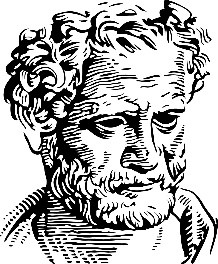           Πανεπιστήμιο	 	                               Θράκης                                                           Προς: την Γραμματεία του Παιδαγωγικού Τμήματος Δημοτικής Εκπαίδευσης της Σχολής Επιστημών Αγωγής                                        του Δ.Π.Θ. Επώνυμο:Όνομα:Πατρώνυμο:Πτυχίο:Πανεπιστήμιο:ΔΜΣ:Πανεπιστήμιο:Διεύθυνση κατοικίαςΟδός: Αριθμός:Τ.Κ.:Διεύθυνση κατοικίαςΠόλη:Νομός:ΤηλέφωναΟικίας:Κινητό:E-mail:1. Αντίγραφο πτυχίουαπό:  2. Αντίγραφο Διπλώματος Μεταπτυχιακών Σπουδώναπό: 3. Σύμφωνη γνώμη του Επιβλέποντος Καθηγητή:4. Υπόμνημα  Μελέτης – Ερευνητική πρόταση:5. Πιστοποιητικό ξένης γλώσσας:  6. Πιστοποιητικό 2ης ξένης γλώσσας:   7. Πλήρες βιογραφικό σημείωμα: 7α. Πιστοποιητικά Δημοσιεύσεων:Πιστοποιητικά Ανακοινώσεων: 7β. Πιστοποιητικά συμμετοχής σε Ερευνητικό Πρόγραμμα:ΤΙΤΛΟΣ Δ.Δ.(Μην χρησιμοποιήσετε κεφαλαία.)Γράψτε το κείμενό σας εδώ.ΕΙΣΑΓΩΓΗ (μέχρι 300 λέξεις)Ποιο είναι το επιστημονικό υπόβαθρο της έρευνας και η σημαντικότητά της;Στο μέρος αυτό περιγράφεται με σαφήνεια ποιο είναι το επιστημονικό υπόβαθρο της έρευνας ή/και το κοινωνικό πρόβλημα που προτίθεται να διερευνήσει. Αναφέρεται ποιο ήταν το έναυσμα για την ενασχόληση με το θέμα, γιατί είναι σημαντικό να πραγματοποιηθεί η έρευνα και ποια εκτιμάται ότι θα είναι η συμβολή του προτεινόμενου έργου στην πρόοδο της επιστήμης.Γράψτε το κείμενό σας εδώ.ΑΝΑΣΚΟΠΗΣΗ ΤΗΣ ΒΙΒΛΙΟΓΡΑΦΙΑΣ (μέχρι 400 λέξεις)Τι είναι γνωστό για το αντικείμενο της έρευνας;Στο μέρος αυτό παρουσιάζεται το σημερινό επίπεδο γνώσεων στη διεθνή βιβλιογραφία στο αντικείμενο της ερευνητικής πρότασης. Η αναδρομή στη βιβλιογραφία αναφέρεται σε κάθε κύριο επιστημονικό και τεχνολογικό θέμα που άπτεται άμεσα του ερευνητικού αντικειμένου της πρότασης. Η ανασκόπηση περιλαμβάνει και τα αποτελέσματα ερευνών που έχουν διεξαχθεί στην Ελλάδα και έχουν δημοσιευτεί σε ξενόγλωσσα ή ελληνικά επιστημονικά περιοδικά.Γράψτε το κείμενό σας εδώ.ΣΤΟΧΟΣ (μέχρι 100 λέξεις)Ποιο είναι το ερευνητικό ερώτημα;Στο μέρος αυτό παρουσιάζεται η ερευνητική υπόθεση, καθώς και τα επιμέρους ερευνητικά ερωτήματα που θα απαντηθούν από την προτεινόμενη έρευνα.Γράψτε το κείμενό σας εδώ.ΜΕΘΟΔΟΛΟΓΙΑ (μέχρι 400 λέξεις)Πού και πώς θα γίνει η έρευνα;Στο μέρος αυτό περιγράφεται η μεθοδολογία για την εκτέλεση του προτεινόμενου ερευνητικού έργου και παρατίθενται οι επιμέρους τεχνικές που θα χρησιμοποιηθούν. Στις περιπτώσεις που αυτό απαιτείται, προσδιορίζεται ο πληθυσμός στον οποίο θα γίνει η έρευνα, ο τρόπος καθορισμού του δείγματος, τα κριτήρια επιλογής του πληθυσμού και τα κριτήρια υπολογισμού του μεγέθους του δείγματος.Γράψτε το κείμενό σας εδώ.ΕΓΚΡΙΣΗ ΑΔΕΙΑΣ ΔΙΕΞΑΓΩΓΗΣ ΤΗΣ ΕΡΕΥΝΑΣ ΑΠΟ ΤΗΝ ΑΡΜΟΔΙΑ ΕΠΙΤΡΟΠΗ  (αν χρειάζεται) (μέχρι 50 λέξεις)Ανακύπτουν θέματα που εμπίπτουν στους κώδικες της ηθικής και δεοντολογίας;Στο μέρος αυτό αναφέρεται αν είναι αναγκαία η απόκτηση άδειας για τη διεξαγωγή της έρευνας από την αρμόδια επιτροπή ηθικής και δεοντολογίας  (ή/και από άλλο όργανο). Επίσης, αναφέρεται αν έχει δοθεί η άδεια ή αν έχουν δρομολογηθεί οι διαδικασίες απόκτησής της.Γράψτε το κείμενό σας εδώ.ΧΡΗΜΑΤΟΔΟΤΗΣΗ (αν χρειάζεται) (με 1-2 πίνακες ή μέχρι 50 λέξεις)Πόσο θα κοστίσει η έρευνα και πού θα βρεθούν οι πόροι.Αναφέρονται τα προβλεπόμενα έξοδα για τη διεξαγωγή της έρευνας και οι πηγές χρηματοδότησης. Αν η έρευνα διεξαχθεί με ιδίους πόρους, αυτό αναφέρεται.Γράψτε το κείμενό σας εδώ.ΧΡΟΝΟΔΙΑΓΡΑΜΜΑ (αν χρειάζεται)Πότε θα γίνει η έρευνα;Στο μέρος αυτό παρουσιάζεται το χρονοδιάγραμμα της έρευνας με σχήμα Gantt (βλέπε παρακάτω υπόδειγμα).ΒΙΒΛΙΟΓΡΑΦΙΑ Ποιες πηγές χρησιμοποιήθηκαν για τα παραπάνω;Γράψτε το κείμενό σας εδώ.Μήνες >0-67-1213-1819-2425-3031-3637-4243-4849-5455-6061-6667-72Τίτλος φάσης VΈκθεση Προόδου✓✓✓✓✓Υποστήριξη Δ.Δ.